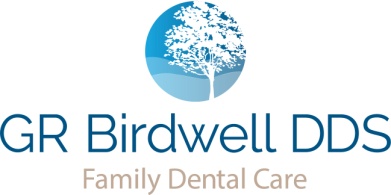 PATIENT CONSENT FORMI UNDERSTAND THAT I HAVE CERTAIN RIGHTS TO PRIVACY REGARDING MY PROTECTED HEALTH INFORMATION.  THESE ARE GIVEN TO ME UNDER THE HEALTH INSURANCE PORTABILITY AND ACCOUNTABILITY ACT OF 1996 (HIPPA).  I UNDERSTAND THAT BY SIGNING THIS CONSENT  I AUTHORIZE YOU TO USE AND DISCLOSE MY PROTECTED HEALTH INFORMATION TO CARRY OUT:TREATMENT (INCLUDING DIRECT OR INDIRECT TREATMENT BY OTHER HEALTHCARE PROVIDERS INVOLVED IN MY TREATMENT)OBTAINING PAYMENT FROM THIRD PARTY PAYERS (E.G. MY INSURANCE COMPANY)THE DAY-TO-DAY HEALTHCARE OPERATIONS OF YOUR PRACTICE.I HAVE ALSO BEEN INFORMED OF, AND GIVEN THE RIGHT TO REVIEW AND SECURE A COPY OF, YOUR NOTICE OF PRIVACY PRACTICES, WHICH CONTAINS A MORE COMPLETE DESCRIPTION OF THE USES AND DISCLOSURES OF MY PROTECTED HEALTH INFORMATION, AND MY RIGHTS UNDER HIPPA.  I UNDERSTAND THAT YOU RESERVE THE RIGHT TO CHANGE THE MOST CURRENT COPY OF THIS NOTICE.I UNDERSTAND THAT I HAVE THE RIGHT TO REQUEST RESTRICTIONS ON HOW MY PROTECTED HEALTH INFORMATION IS USED AND DISCLOSED TO CARRY OUT TREATMENT, PAYMENT, AND HEALTH CARE OPERATIONS, BUT THAT YOU ARE NOT  REQUIRED TO AGREE TO THESE REQUESTED RESTRICTIONS.  HOWEVER, IF YOU DO AGREE, YOU ARE THEN BOUND TO COMPLY WITH THIS RESTRICTION.I UNDERSTAND THAT I MAY REVOKE THIS CONSENT, IN WRITING, AT ANY TIME.  HOWEVER, ANY USE OR DISCLOSURE THAT OCCURRED PRIOR TO THE DATE I REVOKE THIS CONSENT IS NOT AFFECTED.DR. BIRDWELL’S OFFICE HAS MY PERMISSION TO LEAVE APPOINTMENT AND MEDICAL INFORMATION WITH:_______________SOMEONE IN MY HOME __________________AT HOME ANSWERING MACHINE_______________AT WORK ANSWERING MACHINE/VOICEMAILPRINT PATIENT NAME:________________________________________________________________________________RELATIONSHIP TO PATIENT (IF PATIENT IS A MINOR):_______________________________________________________SIGNATURE___________________________________________________DATE_________________________________G.R. BIRDWELL, D.D.S.253A LABORATORY ROADOAK RIDGE, TN 37830